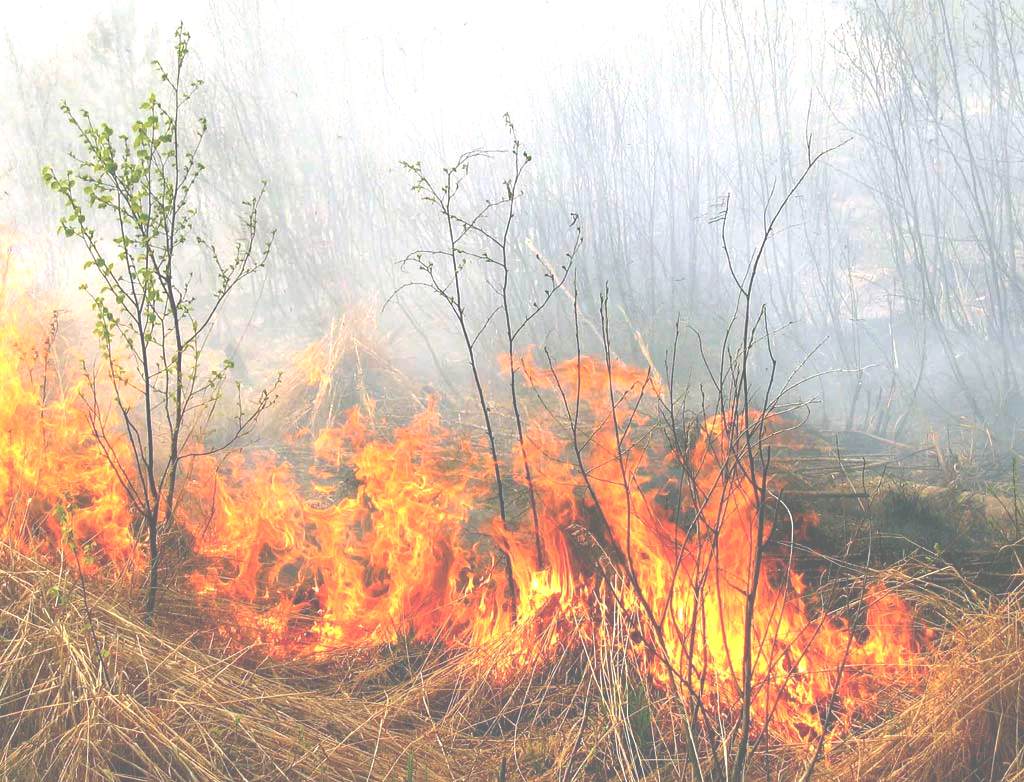 Главное управление МЧС России по г. МосквеУправление по Новомосковскому и Троицкому АО117574, г. Москва, ул. Голубинская, д. 6А, тел.+7(495)421-83-17, email:mchs.nitao@mail.ruО запрете выжигания сухой травы, стернив весенне-летний пожароопасный период
       С наступлением пожароопасного периода осложняется обстановка с пожарами. Как правило, в этот период происходит несанкционированное сжигание сухой травы, мусора, нередко возникают лесные  пожары.         Печальная статистика свидетельствует о том, что причинами лесных  пожаров являются брошенные не затушенные костры, оставленные окурки и спички, сжигание сухой травы.В связи с этим:  КАТЕГОРИЧЕСКИ ЗАПРЕЩАЕТСЯ выжигание сухой травы, разведение костров и сжигание мусора Будьте предельно осторожными с огнем, выезжая на природу, строго соблюдайте правила пожарной безопасности.ПОМНИТЕ! Пожар легче предупредить, чем потушить! При пожаре звоните «101»